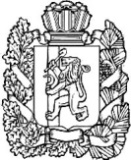 АДМИНИСТРАЦИЯ ПОСЕЛКА НИЖНИЙ ИНГАШНИЖНЕИНГАШСКОГО РАЙОНА КРАСНОЯРСКОГО КРАЯПОСТАНОВЛЕНИЕ00.00.2023 года                                пгт. Нижний Ингаш                                       № ПРОЕКТ 	О внесении изменений в постановление от 25.07.2019 года № 138-А «Об утверждении реестра и схемы размещений мест (контейнерных площадок) накопления твердых коммунальных отходов на территории поселка Нижний Ингаш» (ред. от 26.01.2022 № 23, ред. от 27.12.2022 № 232, ред. от 22.03.2023 № 75, ред. от 05.10.2023 № 208) 	В соответствии с Федеральным законом  от 06.10.2003 N 131-ФЗ «Об общих принципах организации местного самоуправления в Российской Федерации», Федеральным законом от 24.06.1998 N 89-ФЗ «Об отходах производства и потребления», Постановлением Правительства РФ от 31.08.2018 N 1039 «Об утверждении Правил обустройства мест (площадок) накопления твердых коммунальных отходов и ведения их реестра», руководствуясь статьей 33.1. Устава муниципального образования поселок Нижний Ингаш, ПОСТАНОВЛЯЮ:    1. Внести изменения  в постановление Администрации поселка Нижний Ингаш от 25.07.2019 № 138-А «Об утверждении реестра и схемы размещений мест (контейнерных площадок) накопления твердых коммунальных отходов на территории поселка                         Нижний Ингаш (ред. от 26.01.2022 № 23, ред. от 27.12.2022 № 232, ред. от 22.03.2023 № 75, ред. от 05.10.2023 № 208)  следующие изменения:1.1. приложение № 1 к постановлению Администрации поселка Нижний Ингаш от 25.07.2019 № 138-А «Об утверждении реестра и схемы размещений мест (контейнерных площадок) накопления твердых коммунальных отходов на территории поселка                         Нижний Ингаш (ред. от 26.01.2022 № 23, ред. от 27.12.2022 № 232, ред. от 22.03.2023 № 75, ред. от 05.10.2023 № 208) дополнить пунктом № 151 следующего содержания: 1.2. приложение  № 2 к постановлению Администрации поселка Нижний Ингаш от 25.07.2019 № 138-А «Об утверждении реестра и схемы размещений мест (контейнерных площадок) накопления твердых коммунальных отходов на территории поселка Нижний Ингаш (ред. от 26.01.2022 № 23, ред. от 27.12.2022 № 232, ред. от 22.03.2023 № 75, ред. от 05.10.2023 № 208) дополнить схемой площадки (с.44)  в следующей  редакции:													44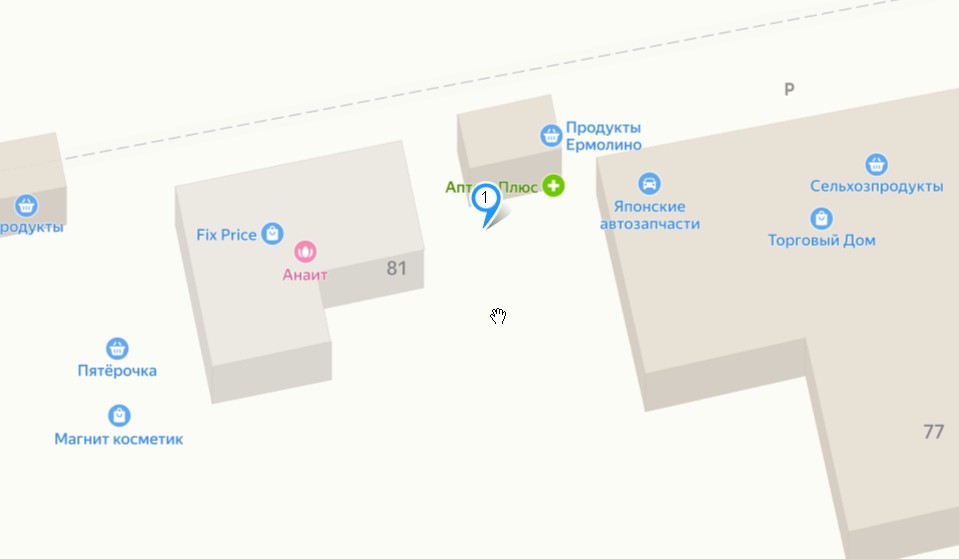 2. Разместить настоящее Постановление  на официальном сайте администрации поселка Нижний Ингаш http://nizhny-ingash.ru.3. Постановление вступает в силу с момента опубликования в периодическом  печатном средстве массовой информации «Вестник» муниципального образования поселок Нижний Ингаш Нижнеингашского района Красноярского края».4. Контроль  за исполнением настоящего постановления оставляю за собой.Глава поселкаНижний Ингаш                                                                                         Б.И. Гузей15156.2040465134278996.54671128270343п. Нижний Ингаш ул. Ленина, 81щебень из гравия1,56 10,75--Индивидуальный предприниматель Насибов Адалат Аладдин оглыОГРНИП 313525027600039,  Адрес: Россия, Нижегородская область, Кстовский район, с. Вязовка, ул. Большая дорога, 1гМагазин 